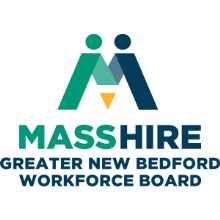 MassHire Greater New Bedford Workforce BoardExecutive CommitteeTuesday, March 26, 2019 @ 12:00pm (lunch available)Quest Center 2nd floor conference room (large room in middle of the floor)AGENDA Greetings and Call to OrderAnnouncementsNew staff member – Deborah Meggison Program Manager, Manufacturing & Healthcare and Human Resource SpecialistReminder - State of the City @ New Bedford Public School - Thursday March 28Consent Agenda (Vote)Minutes of January Treasurer’s ReportReportsExecutive DirectorMWA NewsletterBusiness Development Youth CommitteeOut-of- School Youth contract amendments Groundworks (Vote)Eworkstyle (Vote)Board appointmentsFY20 Nomination CommitteeOther Business – EOHED Manufacturing Strategic Plan for the Southeast Region PPT handoutManufacturing training update – Deborah MeggisonCohorts underwayCohorts plannedManufacturing planning – Donna updateProcessRequirementsBoard of Directors meeting reminder scheduled for April 2, 2019 at New Bedford Harbor HotelAdjourn